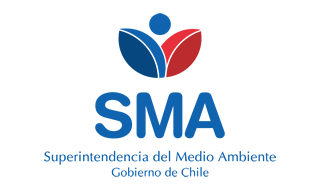 
INFORME DE FISCALIZACIÓN AMBIENTAL
Normas de Emisión
HOTEL RIO SERRANO 
DFZ-2020-3597-XII-NE


Fecha creación: 17-05-2021

1. RESUMEN
El presente documento da cuenta del informe de examen de la información realizado por la Superintendencia del Medio Ambiente (SMA), al establecimiento industrial “HOTEL RIO SERRANO”, en el marco de la norma de emisión NE 90/2000 para el reporte del período correspondiente entre ENERO de 2020 y AGOSTO de 2020.Entre los principales hallazgos se encuentran:  - No reportar todos los parámetros solicitados- No reportar con la frecuencia por parámetro solicitada- Exceder Caudal2. IDENTIFICACIÓN DEL PROYECTO, ACTIVIDAD O FUENTE FISCALIZADA
3. ANTECEDENTES DE LA ACTIVIDAD DE FISCALIZACIÓN
4. ACTIVIDADES DE FISCALIZACIÓN REALIZADAS Y RESULTADOS
	4.1. Identificación de la descarga
	4.2. Resumen de resultados de la información proporcionada
* En color los hallazgos detectados.
5. CONCLUSIONES
6. ANEXOS
RolNombreFirmaAprobadorPATRICIO WALKER HUYGHE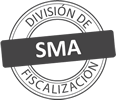 ElaboradorVERONICA ALEJANDRA GONZALEZ DELFINTitular de la actividad, proyecto o fuente fiscalizada:
SOCIEDAD DE TURISMO RIO SERRANO S.A.
Titular de la actividad, proyecto o fuente fiscalizada:
SOCIEDAD DE TURISMO RIO SERRANO S.A.
RUT o RUN:
77606550-1
RUT o RUN:
77606550-1
Identificación de la actividad, proyecto o fuente fiscalizada:
HOTEL RIO SERRANO 
Identificación de la actividad, proyecto o fuente fiscalizada:
HOTEL RIO SERRANO 
Identificación de la actividad, proyecto o fuente fiscalizada:
HOTEL RIO SERRANO 
Identificación de la actividad, proyecto o fuente fiscalizada:
HOTEL RIO SERRANO 
Dirección:
TORRES DEL PAINE, REGIÓN DE MAGALLANES Y LA ANTÁRTICA CHILENA
Región:
REGIÓN DE MAGALLANES Y LA ANTÁRTICA CHILENA
Provincia:
ULTIMA ESPERANZA
Comuna:
TORRES DEL PAINE
Motivo de la Actividad de Fiscalización:Actividad Programada de Seguimiento Ambiental de Normas de Emisión referentes a la descarga de Residuos Líquidos para el período comprendido entre ENERO de 2020 y AGOSTO de 2020Materia Específica Objeto de la Fiscalización:Analizar los resultados analíticos de la calidad de los Residuos Líquidos descargados por la actividad industrial individualizada anteriormente, según la siguiente Resolución de Monitoreo (RPM): 
- SMA N° 1552/2019Instrumentos de Gestión Ambiental que Regulan la Actividad Fiscalizada:La Norma de Emisión que regula la actividad es: 
- 90/2000 ESTABLECE NORMA DE EMISION PARA LA REGULACION DE CONTAMINANTES ASOCIADOS A LAS DESCARGAS DE RESIDUOS LIQUIDOS A AGUAS MARINAS Y CONTINENTALES SUPERFICIALESPunto DescargaNormaTabla cumplimientoMes control Tabla CompletaCuerpo receptorN° RPMFecha emisión RPMDESCARGA 1NE 90/2000Tabla 2ENERORIO SERRANO155211-11-2019Período evaluadoN° de hechos constatadosN° de hechos constatadosN° de hechos constatadosN° de hechos constatadosN° de hechos constatadosN° de hechos constatadosN° de hechos constatadosN° de hechos constatadosN° de hechos constatadosN° de hechos constatadosPeríodo evaluado1-23456789Período evaluadoInforma AutoControlEfectúa DescargaReporta en plazoEntrega parámetros solicitadosEntrega con frecuencia solicitadaCaudal se encuentra bajo ResoluciónParámetros se encuentran bajo normaPresenta RemuestraEntrega Parámetro RemuestraInconsistenciaEne-2020SISINONONONOSINO APLICANO APLICANO APLICAFeb-2020SISINOSINONOSINO APLICANO APLICANO APLICAMar-2020SISINOSINONOSINO APLICANO APLICANO APLICAAbr-2020SINONONO APLICANO APLICANO APLICANO APLICANO APLICANO APLICANO APLICAMay-2020SINOSINO APLICANO APLICANO APLICANO APLICANO APLICANO APLICANO APLICAJun-2020SINOSINO APLICANO APLICANO APLICANO APLICANO APLICANO APLICANO APLICAJul-2020SINOSINO APLICANO APLICANO APLICANO APLICANO APLICANO APLICANO APLICAAgo-2020SINOSINO APLICANO APLICANO APLICANO APLICANO APLICANO APLICANO APLICAN° de Hecho ConstatadoExigencia AsociadaDescripción del Hallazgo3Reportar todos los parámetros solicitadosEl titular no informa en su autocontrol la totalidad de los parámetros indicados en su programa de monitoreo, correspondiente al período: 
- DESCARGA 1 en el período 01-20204Reportar con la frecuencia por parámetro solicitadaEl titular no informa en su autocontrol la totalidad de las muestras solicitadas para los parámetros indicados en su programa de monitoreo, correspondiente al período: 
- DESCARGA 1 en el período 01-2020
- DESCARGA 1 en el período 02-2020
- DESCARGA 1 en el período 03-20205Exceder CaudalSe verificó excedencia en el volumen de descarga límite indicado en el programa de monitoreo, correspondiente al período: 
- DESCARGA 1 en el período 01-2020
- DESCARGA 1 en el período 02-2020
- DESCARGA 1 en el período 03-2020N° AnexoNombre AnexoNombre archivo1Memorándum Derivación DSC N° 41/2021Memorándum Derivación DSC N° 41/2021.pdf2Anexo Informe de Fiscalización - Informes de EnsayoAnexo Informes de Ensayo HOTEL RIO SERRANO.zip3Anexo Informe de Fiscalización - Comprobante de EnvíoAnexo Comprobante de Envío HOTEL RIO SERRANO.zip4Anexo Informe de FiscalizaciónAnexo Datos Crudos HOTEL RIO SERRANO.xlsx